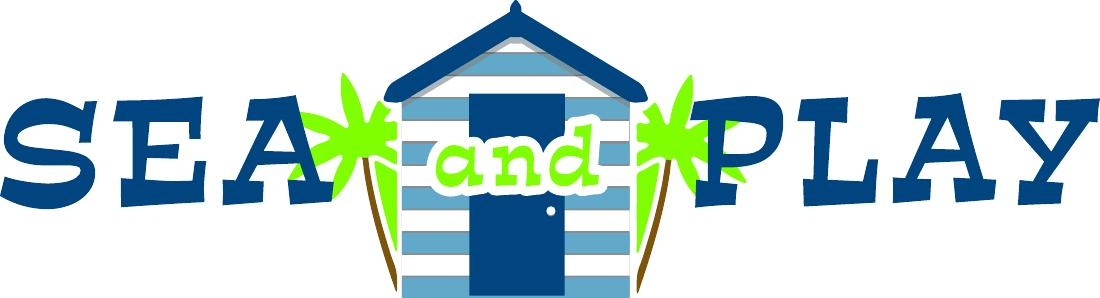 BIRTHDAY PARTY INTEREST FORMChild’s Name: ___________________________Birthday Age: ___________________________Birthdate: _____________________________Party Date Requested: ____________________Parent’s Name: _________________________Contact Information: ____________________E-mail: _______________________________